くにみ保育園との献立交換　〇配食サービス（保育園献立を配食サービスで提供）　・ご飯　・チーズタッカルビ　・かみかみ和え　・小松菜のこんこん和え　・中華コーンスープ　・ひじきの佃煮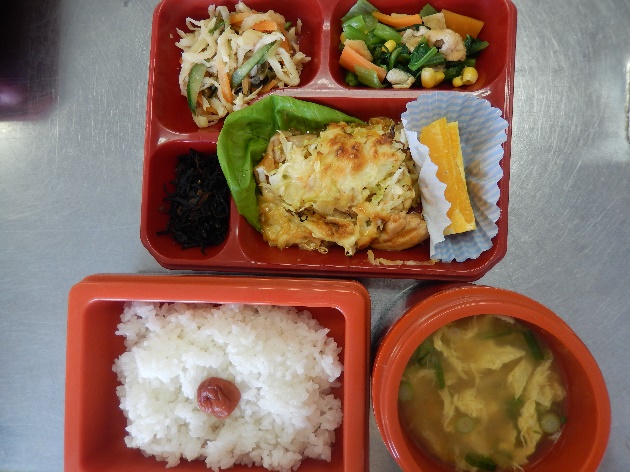 〇くにみ保育園（配食サービス献立を保育園給食で提供）　・ひじきごはん・ぶりのうぐいすマヨ焼き　・和風マーボー　・もやしの梅酢和え　・中華風かきたま汁　・オレンジ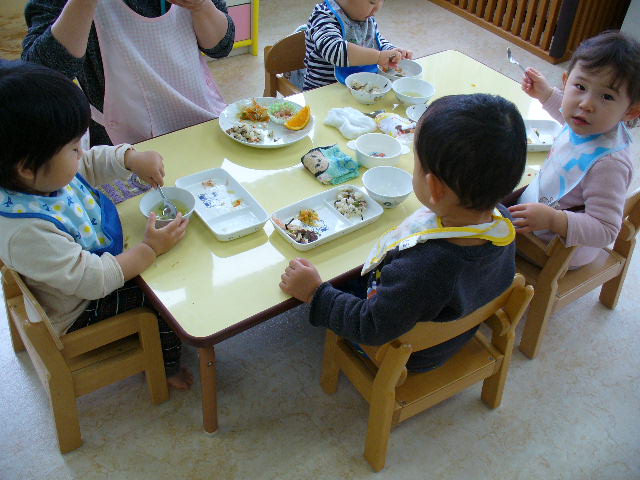 